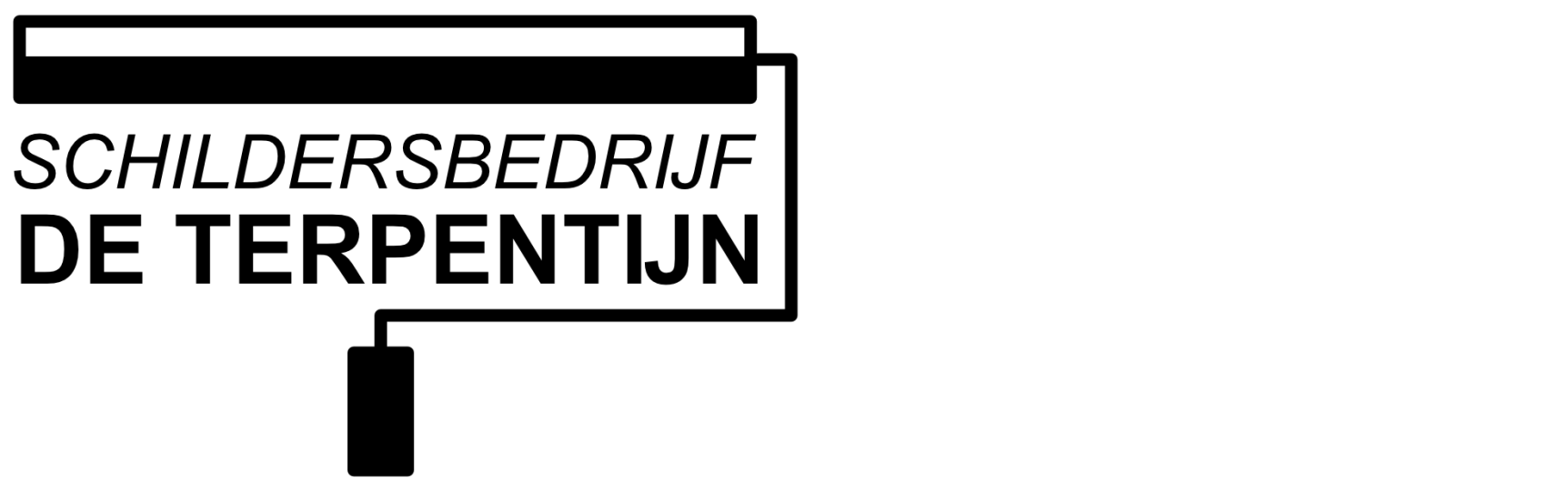 06-12345678info@schildersbedrijfdeterpentijn.nlwww.schildersbedrijfdeterpentijn.nlFACTUURMENEER JACOBSENBochelbaan 29a1234AB KATWIJKDocument voorDuinstraat 12 Bedrijventerrein Overschie 1232AB Rotterdam Nederland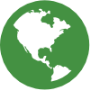 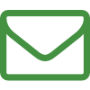 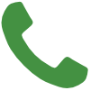 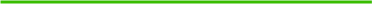 Totaal:Datum:FACTUUR:€ 1.021,5305-10-201720170001BESCHRIJVINGTOTAALAANTALBTWPRIJS P. ST16€ 35,00€ 560,009,0 %Arbeid1,45€ 24,75€ 35,8921,0 %Latex wit per liter5€ 56,00€ 280,0021,0 %Alkydlak RAL 9002 per ltr.2€ 7,96€ 15,9221,0 %Kwast patent punt 120,5€ 4,00€ 2,0021,0 %Terpentine per liter1€ 19,85€ 19,8521,0 %Schuurpapierset korrel P40, P100, P180 (watervast)Totaal ex BTW€ 913,66BTW 9%€ 50,40BTW 21%€ 74,27TOTAAL EUR€ 1.038,33Hartelijk dank voor de opdracht!

U wordt verzocht het bedrag van € 1.021,53 binnen 30 dagen over te maken op rekening NL00INGB0000000000 onder vermelding van het factuurnummer 20170001.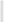 Wij danken u voor uw opdracht!BetaalmethodeNL00INGB0000000000Bank:IBAN:ING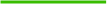 Leverdatum: 05-10-2017Kvk: 123456789 | BTW-nr: NL0123456789B01AF-erkend schilder, VGO-keur